HOLLINS GRUNDY PRIMARY SCHOOLHappiness, Health and Respect for Confident, Creative Learners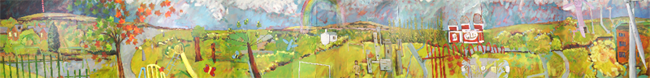 Dear Parents/CarerDuring the course of the year your son/daughter will be given the opportunity to participate in trips or lessons within the school locality but not always on the school site, for example, visiting the local area to observe buildings or conduct a traffic survey, visiting the nature reserve, having lessons at Unsworth Academy High School. These trips are an important part of the curriculum and help to put class based lessons in context.The school is seeking to gain your consent for us to operate a single permission letter to cover these events. You will always be informed of such events before they take place, either by letter or text, and informed about clothing or footwear requirements etc. Essentially, if the trip is close enough for us to walk we will tell you, if we are using public transport or a coach we will continue to ask for permission on a trip by trip basis.Please can you complete the attached slip below and return it to school.Yours faithfullyHeadteacher					Class TeacherLocal Off-Site Visits PermissionI the Parent/Carer of _________________________________________________________give consent for my child to take part in activities within the school locality. I understand that I will be informed of each activity prior to the date and send my child to school with the appropriate clothing and equipment as required.Signed ___________________________________________________ Parent/Carer (please delete)	Date _________________________Conditions of use This form is valid indefinitely from the date you sign it. You can withdraw your consent at any time by completing the form on our website and handing it in to the school office.